РЕШЕНИЕО представлении в Бюджетную комиссию при Правительстве Камчатского края предложения об установлении дополнительного норматива отчислений от налога на доходы физических лиц на 2022-2024 годыВ соответствии с пунктом 5 статьи 138 Бюджетного кодекса Российской Федерации, статьей 6 Закона Камчатского края от 11.09.2008 № 110 «О предоставлении отдельных межбюджетных трансфертов в Камчатском крае» Городская Дума Петропавловск-Камчатского городского округаРЕШИЛА:1. Представить предложение Городской Думы Петропавловск-Камчатского городского округа в Бюджетную комиссию при Правительстве Камчатского края об установлении дополнительного норматива отчислений от налога на доходы физических лиц на 2022-2024 годы согласно приложению к настоящему решению. 2. Направить настоящее решение в Бюджетную комиссию при Правительстве Камчатского края.Приложениек решению Городской ДумыПетропавловск-Камчатского городского округаот 23.06.2021 № 933-рПредложениеГородской Думы Петропавловск-Камчатского городского округа в Бюджетную комиссию при Правительстве Камчатского края об установлении дополнительного норматива отчислений от налога на доходы физических лиц на 2022-2024 годыГородская Дума Петропавловск-Камчатского городского округа предлагает заменить дотацию на выравнивание бюджетной обеспеченности бюджету Петропавловск-Камчатского городского округа на 2022-2024 годы дополнительным нормативом отчислений от налога на доходы физических лиц в размере от 1,5 процентов до 6 процентов в соответствии с пунктом 5 статьи 138 Бюджетного кодекса Российской Федерации, статьей 6 Закона Камчатского края от 11.09.2008 № 110 «О предоставлении отдельных межбюджетных трансфертов в Камчатском крае».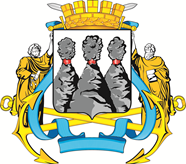 ГОРОДСКАЯ ДУМАПЕТРОПАВЛОВСК-КАМЧАТСКОГО ГОРОДСКОГО ОКРУГАот 23.06.2021 № 933-р39-я сессияг.Петропавловск-КамчатскийПредседатель Городской Думы Петропавловск-Камчатскогогородского округа Г.В. Монахова